Appliances that run on electricitySome plug into the mains and others run on batteries.Electricity – Year 4Electrical circuit with a bulb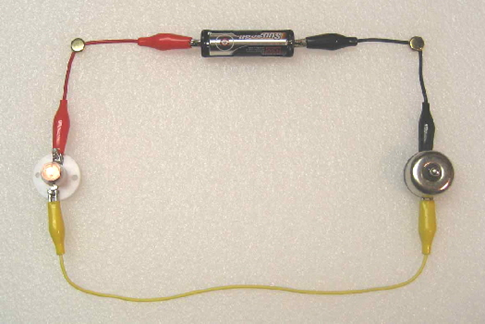 Conductors and insulators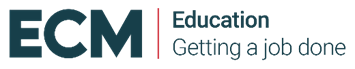 Key VocabularyKey VocabularyelectricityA form of energy used for lighting, heating, making sound and making machines work.electrical applianceA machine or device that runs on electricity.mainsThe electricity supplied to households from power stations.electrical circuitThis consists of a cell or battery connected to a component using wires. It needs to be a complete circuit to work.cell and batteryA cell is a single unit and a battery is a collection of cells.electrical componentA part that combines with others to form a circuit. E.g. bulb, motor, buzzerswitchCan be added to a circuit to turn a component on or off. It allows the electricity to flow or it stops it.conductorMaterial that allows electricity to pass through.insulatorMaterial that does not allow electricity to pass through it.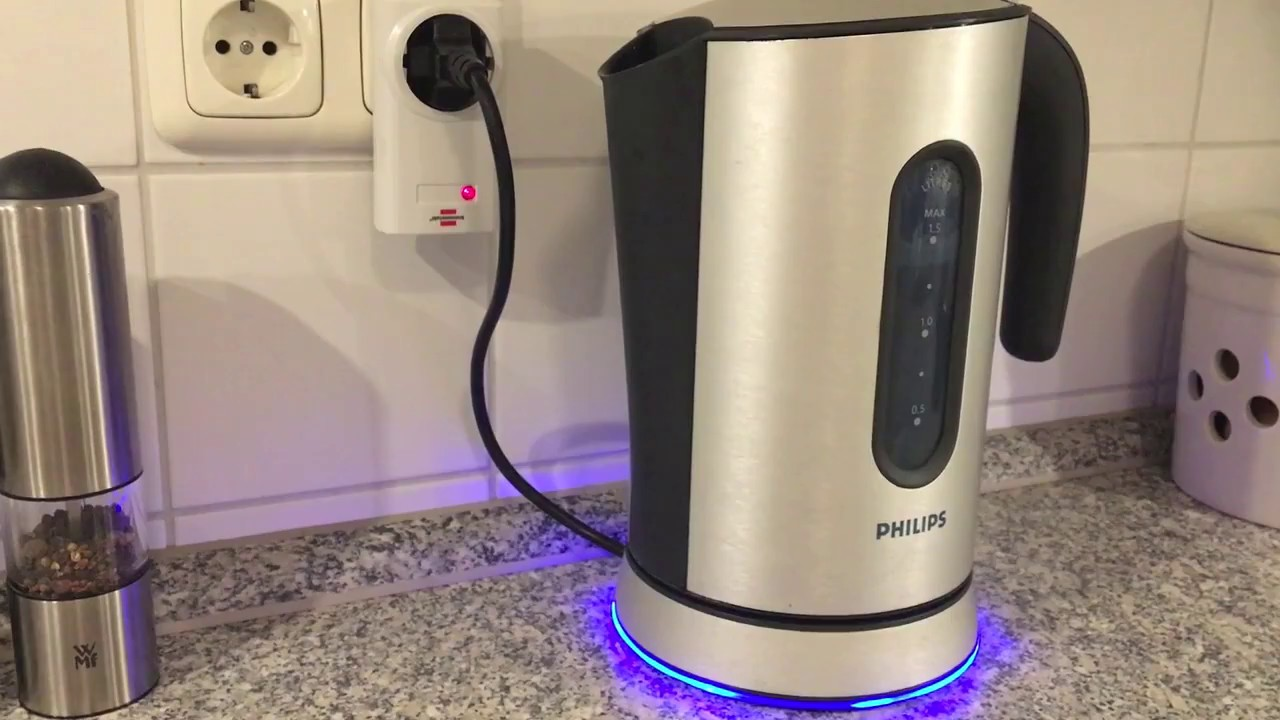 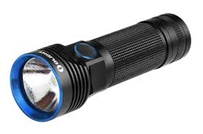 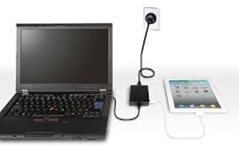 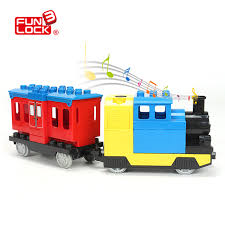 Significant scientistSignificant scientistThomas Edison(1847-1931)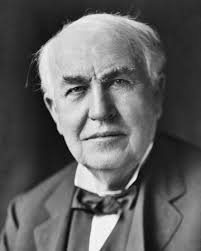 Thomas Edison was an American inventor. He is sometimes described as America’s greatest inventor. He invented the first practical incandescent light bulb.This circuit will not work as it is not complete.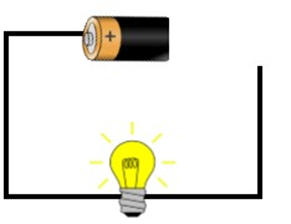 This circuit is complete so the buzzer will sound and the bulb will light.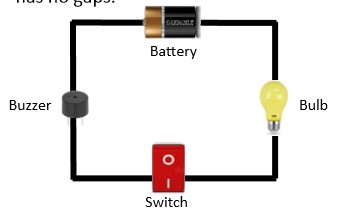 ConductorsSome materials let electricity pass through them easily. These are known as electrical conductors. Many metals are good electrical conductors, such as iron, copper and steel.ConductorsSome materials let electricity pass through them easily. These are known as electrical conductors. Many metals are good electrical conductors, such as iron, copper and steel.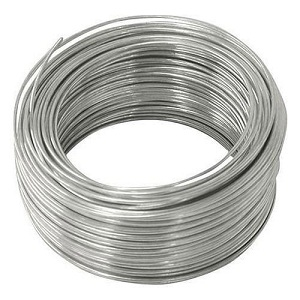 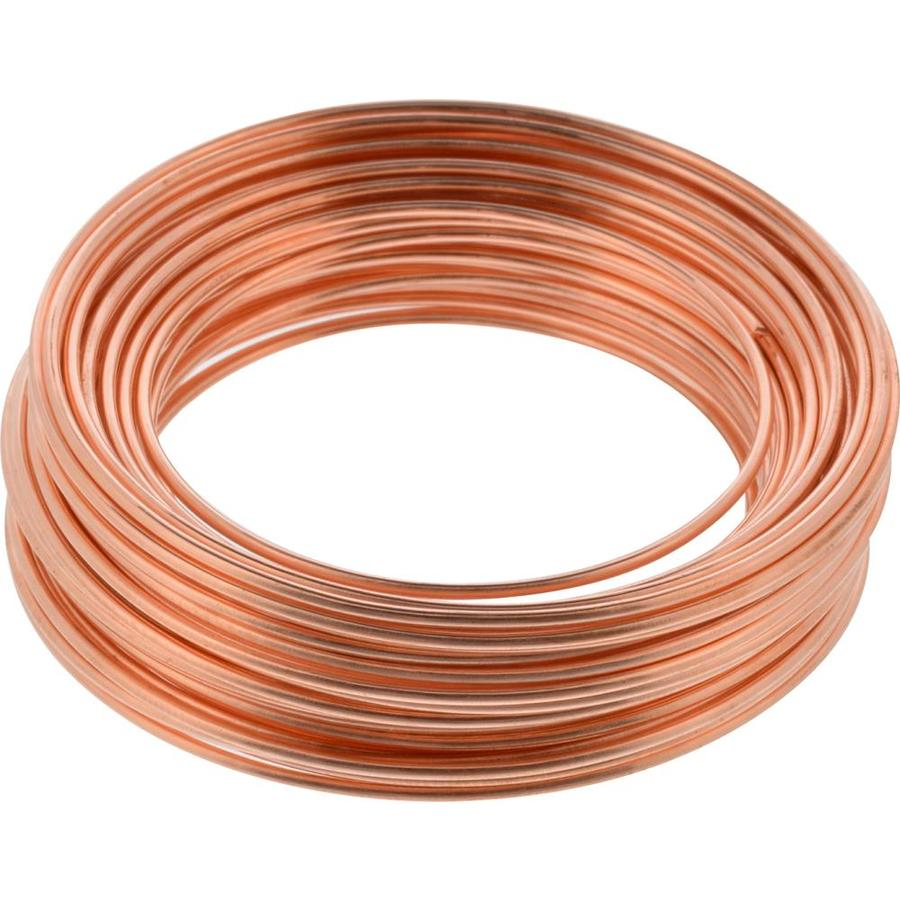 InsulatorsSome materials do not allow electricity to pass through them. They are known as insulators. Plastic, wood, rubber and glass are good electrical insulators.InsulatorsSome materials do not allow electricity to pass through them. They are known as insulators. Plastic, wood, rubber and glass are good electrical insulators.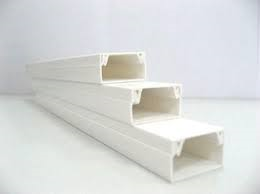 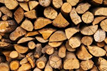 